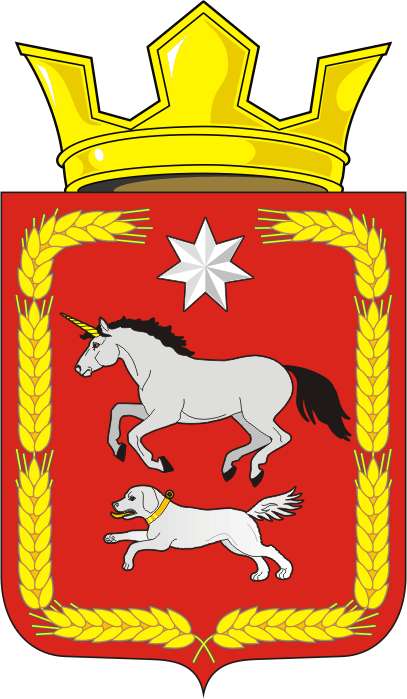 АДМИНИСТРАЦИЯ КАИРОВСКОГО СЕЛЬСОВЕТАСАРАКТАШСКОГО РАЙОНА ОРЕНБУРГСКОЙ ОБЛАСТИП О С Т А Н О В Л Е Н И Е____________________________________________________________30.11.2023                                       с. Каировка                                            № 87-пВ соответствии с Федеральным законом от  06.10.2003 № 131-ФЗ «Об общих принципах организации местного самоуправления в Российской Федерации», Федеральным законом от 21.12.1994 № 69-ФЗ «О пожарной безопасности», Уставом муниципального образования Каировский сельсовет Саракташского района Оренбургской области, в целях создания условий для забора воды из источников наружного водоснабжения и обеспечения доступа к источникам водоснабжения, используемых для пожаротушения, предупреждения пожаров и гибели на них людей	1. Утвердить план мероприятий («дорожную карту») по улучшению состояния противопожарного водоснабжения на территории муниципального образования Каировский сельсовет Саракташского района Оренбургской области  на 2024-2030 годы согласно приложения.	2. Данное постановление подлежит официальному опубликованию и обнародованию, размещению на официальном сайте администрации Каировского сельсовета в сети Интернет.3. Контроль за выполнением настоящего постановления оставляю за собой.Глава  сельсовета							      А.Н.ЛогвиненкоРазослано: прокуратуре района, ОНД и ПР по Саракташскому и Беляевскому районам, ООО «Коммунсервис», администрации районаПриложение к постановлению администрации Каировского сельсоветаСаракташского районаОренбургской областиот 30.11.2023 № 87-пПлан мероприятий («дорожная карта») по улучшению состояния противопожарного водоснабжения на  территории муниципального образования Каировский сельсовет Саракташского района Оренбургской области на 2024-2030 годы Об утверждении плана мероприятий («дорожной карты») по улучшению состояния противопожарного водоснабжения на  территории муниципального образования Каировский сельсовет Саракташского района Оренбургской области на 2024-2030 годы№ п/пМероприятияДатаОтветственные1.Провести общую инвентаризацию источников наружного противопожарного водоснабжения, расположенных на территории муниципального образования ежегодно, апрель-майадминистрация сельсовета, сотрудники 9 пожарно-спасательного отряда ФПС ГПС Главного управления МЧС России по Оренбургской области (по согласованию) 2.Проведение наружного технического осмотра сетей, колодцев согласно графикам планово-профилактического ремонта ежегодно, май-сентябрьадминистрация сельсовета совместно с ООО «Коммунсервис» (по согласованию)3.Проведение испытаний водонапорных сетей населённых пунктов сельсовета на водоотдачу ежегодно, апрель, сентябрьадминистрация сельсовета, сотрудники 9 пожарно-спасательного отряда ФПС ГПС Главного управления МЧС России по Оренбургской области (по согласованию) 4.Проведение проверки, испытания, при необходимости - текущего ремонта систем противопожарного водоснабжения2 раза в годмай, сентябрьадминистрация сельсовета совместно с «Коммунсервис»(по согласованию)5.Замена пришедших в негодность источников наружного противопожарного водоснабжения (пожарных гидрантов, кранов)постоянно администрация сельсовета6.Проведение работ по установке или замене утраченных указателей (табличек) пожарных гидрантов и емкостейв течение всего периодаадминистрация сельсовета 7.Обеспечение содержания источников противопожарного водоснабжения и прилегающей территории, их доступности для подъезда в любое время года (очистка от снега и льда в зимнее время, от мусора и сорной растительности  в летнее время)в течение всего периодаадминистрация сельсовета 8Поддержание в постоянной готовности пожарной емкости в д.Ладыгинов течение всего периодаадминистрация сельсовета 9.Обеспечить населённые пункты муниципального образования дополнительными пожарными гидрантами в соответствии с требованиями пожарной безопасности:- с. Каировкаул. Луговая, д. № 21, ул. Мальцева , д. № 19, №53, №79;ул. Молодежная, д. № 12;ул. Центральная, д. № 19, № 45;ул. Новая, д. № 2, ул. Заречная, д. № 1, № 11, № 27  с.Екатериновка2024-2030 годы2024г.2025г.2026г.2027г.2029г.2030г.до 2030г.администрация сельсовета10.Проверять состояние водопроводной сети  в с.Екатериновка (определить степень изношенности сети, участки с пониженным давлением)в течение всего периодаадминистрация сельсовета совместно с «Коммунсервис»(по согласованию)